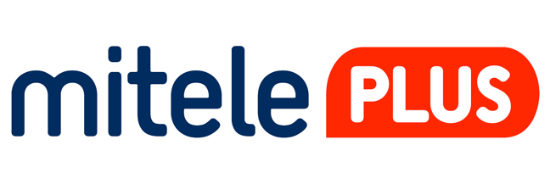 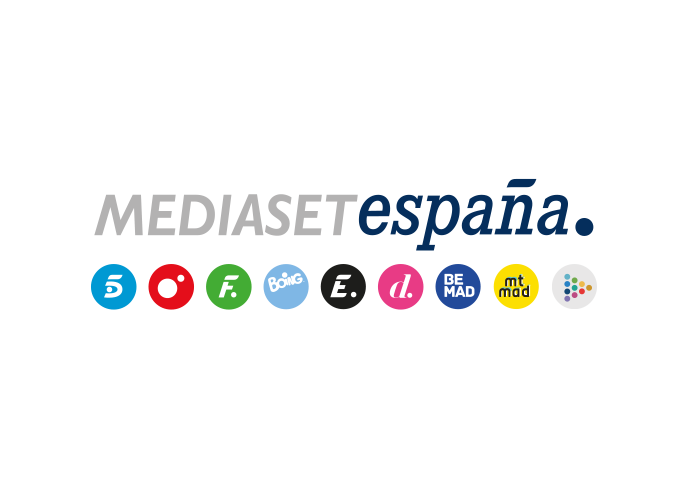 Madrid, 19 de agosto de 2022Mitele PLUS estrena el próximo 23 de agosto el especial ‘Rumbo a El Paraíso’El programa, exclusivamente para abonados a la plataforma, estará conducido por Lara Álvarez y desvelará cuatro nuevos concursantes del próximo reality de Telecinco ‘Pesadilla en El Paraíso’.El próximo  martes 23 de agosto Mitele PLUS estrenará en exclusiva para sus suscriptores ‘Rumbo a El Paraíso’, un especial presentado por Lara Álvarez en el que se darán a conocer las identidades de cuatro nuevos participantes del próximo reality de Telecinco ‘Pesadilla en El Paraíso’.Además de desvelar quiénes son, el equipo del programa se ha desplazado a distintos puntos de Galicia, Madrid y Canarias, lugares de residencia de los cuatro concursantes, para mostrar cómo es su vida previa a la entrada en el concurso y contar con sus testimonios acerca de cómo están siendo sus respectivas preparaciones para afrontar esta nueva experiencia, cuáles son sus objetivos, ilusiones, retos y temores.Los cuatro van a someterse también al ‘Test de Granjeros’, cuyos resultados ofrecerán pistas importantes sobre cómo está su nivel de preparación para llevar a cabo esta aventura que el destino ha colocado en su camino personal y profesional.‘Rumbo a El Paraíso’ avanzará por otra parte algunos detalles de la mecánica del nuevo reality ‘Pesadilla en El Paraíso’, programa que formará parte de los contenidos de la próxima temporada.‘Pesadilla en El Paraíso’ será la adaptación española de ‘The Farm’, un reality show de convivencia en el que sus protagonistas deben colaborar para salir adelante en un entorno rural sin las comodidades que la sociedad ha incorporado a lo largo del último siglo. El formato, producido en colaboración con Fremantle, ha sido adaptado en 30 países entre los que destacan Noruega (24 ediciones), Suecia (17 ediciones), Brasil (14 ediciones), Francia, Italia, Grecia y Hungría. En España, ‘Pesadilla en El Paraíso’ será igualmente un lugar aparentemente idílico en plena naturaleza, pero la dureza de las tareas y los rigores de la convivencia constituirán un auténtico desafío para los concursantes. Lara Álvarez y Carlos Sobera serán sus presentadores y los participantes confimados hasta el momento son Pipi Estrada, Omar Sánchez, Gloria Camila Ortega, Mónica Hoyos, Víctor Janeiro, Alyson Eckmann y Juan Alfonso Milán.Más información sobre Mitele PLUS y sus suscripciones